APPLICATION FORM FOR GENERAL RESIDENCY AT KRUŠČE CREATIVE CENTER2021/221. Name Surname (or name of the group and group members)2. Field of working (art form, medium)3. Country of current residence4. Why are you interested in coming to Krušče Creative Center?5. What are your current interests in the artistic work?6. What is your working proposal for the time of the residency?7. When would you like to come to Krušče and for how long?8. Do you have funding or financial support for the proposal? Can you cover expenses for the residency and which (travel, accommodation, living costs, cost of materials…)?9. What are your artistic needs in the time of the residency (practical, but also other: materials, tools, alone time, communication and socialising with peer artists…)? What do you wish to get from the time of the residency?Please attach your CV and some materials of the previous work. Thank you.Krušče Creative Team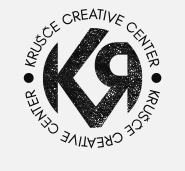 